Committee Chair/AdvisorGraduate StudentAccepted:AEC Graduate Coordinator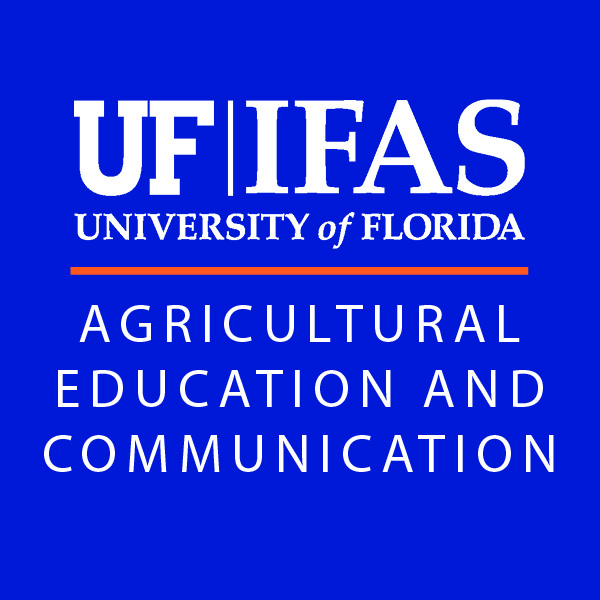 SLO Assessment RubricProject/Thesis/Dissertation DefenseAEC Graduate ProgramStudent NameUFIDDegree Sought (MS non-thesis, MS thesis, or PhD)SpecializationStudent Learning Outcomes (SLO)Needs ImprovementSatisfactorySummarize contemporary and foundational theory and research in the selected specialization.Apply, analyze and synthesize content knowledge, evolving concepts and philosophies in the selected specialization to solve problems by identifying component parts, relationships and ideas.Apply visual and nonvisual techniques in the use of instructional materials and methods.Apply concepts and principles related to design, implementation and evaluation of formal and non-formal education and/or training and development programs.Apply principles, practices and strategies for conducting behavioral research in agricultural and natural resource professions.Display ethical behaviors, cultural sensitivity, teamwork, professional conduct and communication.Exam ResultsExam ResultsFailPassNameUFIDSignatureDateSignatureDateSignatureDate